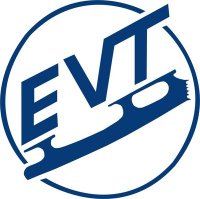 Kilpailuvahvistus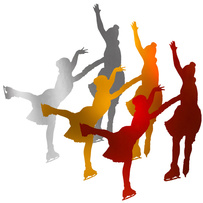 Kutsukilpailu:SM-noviisit         Kansalliset juniorit         Kansalliset seniorit         Tikkurilan Trio Areenalla         Lauantaina 10.2.2018Etelä-Vantaan Taitoluistelijat ry kiittää ilmoittautumisestanne ja vahvistaa osallistumisenne Tikkurilan Trio Areenalla pidettävään muodostelmaluistelun SM-noviisien, kansallisten junioreiden ja kansallisten senioreiden kutsukilpailuun.Aika	Lauantai 10.2.2018 klo 16.15 alkaenKilpailussa ei järjestetä harjoituksia SM-noviiseille, kansallisille juniori- eikä kansallisille seniorijoukkueille.Kilpailun aikataulu liitteenä. Järjestävä seura pidättää oikeuden aikataulumuutoksiin. Kilpailun lopullinen aikataulu ilmoitetaan kilpailun internet-sivuilla mahdollisimman pian arvonnan jälkeen.	Kilpailun yhteydessä järjestetään ML SM-junioreiden 3. valintakilpailu sekä ML minoreiden ja YL debytanttien lohkon I 2. valintakilpailu.Kilpailusarjat	SM-noviisit: VO, ohjelman kesto 3 min 30 s +/- 10 s	Kansalliset juniorit: VO, ohjelman kesto 3 min +/- 10 s	Kansalliset seniorit: VO, ohjleman kesto 3 min +/- 10 sKilpailupaikka	Tikkurilan Trio Areena, Läntinen Valkoisenlähteentie 52–54, 01300 Vantaa. 	http://www.urheilupuisto.com/karttaArvonta 	Arvonta suoritetaan koneellisesti ISU-tuloslaskentajärjestelmää käyttäen järjestävän seuran toimesta 5.2.2018 klo 18.00	Luistelujärjestys julkaistaan mahdollisimman pian arvonnan jälkeen kilpailun Internet-sivuilla: https://evt.sporttisaitti.com/kilpailut/muodostelmaluistelu/kilpailut-2017-2018/ml-minorit-ja-yl-debytantit-2-va/aikataulu-ja-luistelujarjestys/Arvonnan tuloksia voi haluttaessa kysyä kilpailujohtaja Annariitta Virralta arvontailtana klo 19.30 jälkeen, puh. 0400 724704.Kilpailusäännöt	Kilpailussa noudatetaan ISU:n ja STLL:n  sääntöjä kaudelle 2017–2018. Kaikissa sarjoissa käytetään ISU-arviointijärjestelmää.Koko joukkue voi osallistua alkuverryttelyyn ja palkintojenjakoon. Suunniteltu ohjelma -lomake	Tarkistetut ja voimassaolevat lomakkeet toimitetaan viimeistään 01.02.2018 osoitteeseen:	muokkakisat.evt@gmail.com	otsikkokenttään: SUUNNITELTU OHJELMA/SARJA/SEURA/JOUKKUEMusiikki	Kilpailumusiikit soitetaan sähköisenä mp3-tiedostona. Musiikit pyydetään toimittamaan viimeistään 01.02.2018 osoitteeseen:	jani.jalonen.jj@gmail.com nimettynä SARJA_JOUKKUE	Varasoittimena on CD-soitin. CD (CD-R -tyyppinen levy) toimitetaan akkreditoinnin yhteydessä kilpailutoimistoon. CD-levyyn on merkittävä joukkue, seura, sarja sekä musiikin kesto. Musiikista tulee olla mukana myös varakopio.Kilpailun tekninen henkilöstö ja tuomaristoTuomareiden matkalaskut maksetaan STLL:n suositusten mukaisesti ja laskutetaan joukkueilta kilpailumaksun yhteydessä.	Kilpailun tuomaristo (liitteenä).Ilmoittautumismaksut	ML -joukkueet		140€/joukkueIlmoittautumismaksu laskutetaan tuomarikululaskun yhteydessä.PääsyliputKatsomossa on numeroimattomat paikat. Pääsylippuja on saatavissa vain Trio-Areenan lipunmyynnistä hallin pääovien luona. Lipunmyynti aukeaa tuntia ennen kilpailun alkua, jolloin myös hallin ovet aukeavat yleisölle. Maksuvälineenä käy ainoastaan käteinen.	Pääsylippujen hinnat:Aikuiset: 8 €Eläkeläiset, opiskelijat ja lapset 4-16 -vuotta: 5 €Ruokailu 	Joukkueilla on ruokailumahdollisuus Tikkurilan Urheilutalon kahviossa. Ruokailun haluavat joukkueet tilaavat sen itse kilpailun nettisivuilla olevan tarjouksen mukaisesti Hotelli Tikkurilan vastaanotosta puh. 043 825 2928 tai hotelli@urheilupuisto.com. 	Trio Areenalla on myös kahvila. Kahvilassa on tarjolla suolaista ja makeaa purtavaa. 	IceCafe puh: 050-4011808, http://www.icecafe.fi/Majoitus	Muodostelmajoukkueille on varattu huoneita Original Sokos Hotel Vantaalta nimellä ML valintakilpailu. Varaukset Sokos Hotels myyntipalvelusta, p. 0201234600.Hinnat 59€/1hh, 79€/2hh ja 99€/3hh.Hinnat sisältävät aamiaiset, asiakassaunan käytön sekä Sporttiklubiedut.Huoneita on rajoitettu määrä, varaukset viimeistään 29.1. mennessä.Jäähalliin saapuminenJäähalli avataan joukkueita varten aamulla klo 7:00. Joukkueiden sisäänkäynti Trio Areenan valvomon ovesta, josta sisäänpääsy on sallittu vain luistelijoille ja toimihenkilöille.Akkreditointi	Joukkueiden tulee akkreditoitua kilpailutoimistossa välittömästi halliin saapuessaan. Kilpailumusiikin varalevyt tulee luovuttaa kilpailutoimistoon akkreditoinnin yhteydessä.LämmittelytilatLämmittelyssä on otettava huomioon muut kilpailijat ja huolehdittava siitä, etteivät musiikki ja kannustushuudot häiritse muiden kilpailusuorituksia tai valmistautumista.Ruusut ja lahjatKilpailussa on ruusumyynti ja järjestävä seura myy myös seuran omia tuotteita. Paikalla on lisäksi ulkopuolisia kauppiaita. Turvallisuussyistä lahjojen heittäminen jäälle on kielletty. Lahjat voi jättää niitä varten varattuihin joukkueittain nimettyihin kasseihin, joista järjestäjät toimittavat ne luistelijoille pukukoppeihin. Lahjakassit toimivat myös luistinsuojien säilyttämisessä. Kilpailun päättyessä lahja/luistinsuojakassi tulee palauttaa koppiemolle.Palkintojenjako	Koko muodostelmajoukkue voi osallistua palkintojenjakoon. Muodostelmaluistelun palkintojenjako tapahtuu jäällä.Ohjeet palkintojenjakoa varten annetaan akkreditoinnin yhteydessä.Kilpailun johto	Annariitta Virta, puh. 0400 724 704, evt.annariitta@gmail.comKilpailusihteeri	Minna Lindgren, puh. 040 840 2870, muokkakisat.evt@gmail.comKilpailun Internet-sivut	https://evt.sporttisaitti.com/kilpailut/muodostelmaluistelu/kilpailut-2017-2018/kutsukisat-10-2-2018/Tapahtumasivu Facebookissa	https://www.facebook.com/events/147686112691896/Tervetuloa!Etelä-Vantaan Taitoluistelijat ryLiitteet	Osallistuvat joukkueet	Vahvistettu aikataulu	Trio Areenan pohjapiirros	Käytännön ohjeet luistelijoille	TuomaristoJakelu 	STLL, Tuomarit, EVT, HL, HSK, JTL